Mødet slut kl. 21.20________________________________		__________________________________Jette Møller				Nikoline Frandsen_________________________________		__________________________________Agnete Hansen			Henning Hoffmann_________________________________		__________________________________Freddy Ingholt				Kristian Knudsen__________________________________		___________________________________Greta Moberg				Louise Amalie Joensen___________________________________Karin WandallMøde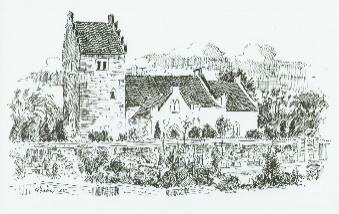 MenighedsrådsmødeTid28. februar 2024Kl. 18.00 – 18.30 FællesspisningKl. 18.30 – 21.00 Ordinært mødeStedJyderup sognegårdDeltagereJette Møller, Agnete Hansen, Freddy Ingholt	, Henning Hoffmann og Kristian Knudsen, Karin Wandall AfbudGreta Moberg, Louise Amalie Joensen og Nikoline FrandsenPkt. 1Godkendelse af dagsordenGodkendtPkt. 2Første behandling af årsregnskab 2023Bilag medsendtRegnskabet behandletPkt. 3Godkendelse af Kirkegårdsvedtægter og TakstbladBilag medsendtGodkendtPkt. 4Godkendelse af bogføringsprocedureBilag medsendtGodkendtPkt. 5Menighedstur 3/9Bilag medsendtTur til m/s museet for søfart og Mariæ kirken GodkendesPkt. 6 Ekskursion tur 9/6Greta og Nikoline arrangerer pkt. tages op på næste møde.Pkt. 7ValgVi er godkendt til en 2 årig valgperiodeDer er lavet en valgplakat som hænges opPkt. 8Kommende arrangementerÅrshjul medsendtDer kommer et par spaghettig-gudstjenester i efteråretAgnete prøver at få fat i Maud og Langkilde til den 10 eller 12. dec. til syng julen indPkt. 9Nyt fra præsterneDer er kommet gang i minikonfirmanderne og de slutter palmesøndag Agnete og Jette kommer og hjælper med at hygge efter gudstjenesten.Vedr. folkekirkens nødhjælp der kommer konfirmanderne og indsamler, Agnete og Jette kommer og hjælper med optælling og forplejning.Pkt. 10Nyt fra kasserenIntetPkt. 11Nyt fra KontaktpersonenIntetPkt. 12Nyt fra formandenIntetPkt. 13Orientering fra udvalgeneKirke-og kirkegårdsudvalgKirkeværgeSognegårdsudvalgPræstegårdsudvalgMusik og foredragsudvalgSamarbejdsudvalgetMændenes mødestedAfventer urskiven, forespørgsel vedr. gravsted.IntetAlgeteknik tilkaldes for at rense tag, gavle og fliserVentilationen skulle være repareret.IntetDer var møde i sidste uge intet nyt endnuIntetOrienteringPkt. 14Hvem gør hvad til: 10/3 Agnete og Jette kommer og hjælper med optælling og forplejning24/3 Agnete og Jette kommer og hjælper med at hygge efter gudstjenestenPkt. 15Lukket pkt.Pkt. 16EventueltForslag til næste mødeSkærtorsdag, Indvielse af Mørkøv kirkehus 2. behandling af regnskab 2023.Ekskursion tur 9/6